Atlacomulco, México; a .Asunto: Solicitud en materia de ING. JOSÉ MARTÍN ROBERTO TÉLLEZ MONROYPRESIDENTE MUNICIPAL CONSTITUCIONALDE ATLACOMULCO, MÉXICOP R E S  E N T E  que  C.  de la   perteneciente al Municipio de Atlacomulco, Estado de México, me dirijo a usted de la manera más atenta solicitando su valioso apoyo para la realización de  concerniente a  ubicada en  la cual será de mucho beneficio.No dudando la atención que se sirva brindar a la presente solicitud y en espera de una respuesta, reciba un cordial saludo.A T E N T A M E N T E_________________________________Datos de ContactoNo. Telefónico. No. de Teléfono alternativo. Correo electrónico.  c.c.p. Solicitante(s)CROQUIS DE UBICACIÓN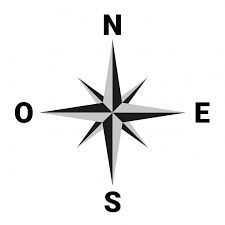 https://www.google.com.mx/maps/@19.7996208,-99.8778207,14.58z Referencia del lugar, especificando entre que calles se localiza: ________________________________________________________________________________________________________________________________________________Especificaciones de lo que incluye cada tipo de servicioFOTOS DEL LUGAR FOTOS DEL LUGAR Observaciones: Foto panorámica cuando se trate de un servicio de Infraestructura vial y/o Electrificación.  Observaciones: Foto panorámica cuando se trate de un servicio de Infraestructura vial y/o Electrificación.  No. de casas a beneficiar: __________No. de personas a beneficiar: __________Identificación oficial (INE o Pasaporte Vigente)Identificación oficial (INE o Pasaporte Vigente)Construcción y rehabilitación de infraestructura vial municipal.Este servicio se ofrece para la construcción, continuación o rehabilitación de calles o vialidades de jurisdicción municipal, construcción de guarniciones y banquetas, así como aquella infraestructura que signifique mejoramiento urbano.Ampliación de la Líneas y Redes de Energía EléctricaEste servicio se ofrece para que los ciudadanos pueden tener acceso a conectarse a las redes de energía eléctrica en sus hogaresIntroducción y Ampliación de Redes de Drenaje.Este servicio se ofrece para que los ciudadanos puedan tener acceso al servicio básico de drenaje en sus viviendas generando mayor calidad de vida.Construcción de infraestructura de servicios comunales.Este servicio se ofrece para infraestructura requerida en panteones, mercados y rastros, tales como bardas perimetrales, módulos sanitarios, entre otros.Construcción y Rehabilitación de Infraestructura Educativa.Se ofrece el servicio para brindar mejores espacios a los alumnos y docentes dentro de las instituciones educativas públicas, tales como aulas, módulos de sanitarios, techados y bardas perimetrales.Construcción y rehabilitación de infraestructura deportiva.Este servicio se ofrece para la creación de espacios deportivos, tales como canchas, campos o unidades deportivas.Construcción y rehabilitación de infraestructura de salud.Este servicio se ofrece para brindar mejores espacios de salud dentro de las comunidades y/o colonias.Construcción y rehabilitación de edificaciones urbanas municipales.Este servicio se ofrece para la construcción, continuación o rehabilitación de edificaciones referentes a delegaciones, auditorios, comedores comunitarios y edificios utilizados para la administración pública municipal